Олимпиада по обществознанию 11 классФамилия_________________________________________________________Имя______________________________________________________________Отчество_________________________________________________________Класс ____________________________________________________________Школа__________________ _________________________________________Населенный пункт (город, поселок, район)__________________________________________________________________Ниже приведен ряд терминов. Все они, за исключением двух, являются характеристикой ступеней познания человеком мира.1) ощущение; 2) восприятие; 3) концепция; 4) суждение; 5) практика; 6) умозаключениеНайдите два признака, «выпадающих» из общего ряда, и запишите в таблицу цифры, под которыми они указаны.Ответ: ___________________________.Выберите верные суждения о религиозном и светском сознании и запишите цифры, под которыми они указаны.1) Для религиозного сознания характерно восприятие нравственных норм как производных воли высших сил.2) Для светского и религиозного сознания не характерно взаимодействие.3) Позиция религиозного сознания - отделение церкви от школы и государства.4) Религиозное сознание может сформироваться у человека в зрелом возрасте.5) В религиозном сознании может соединяться адекватное содержание действительности и иллюзии.Ответ: ___________________________.Установите соответствие между характеристикой и типом общества: к каждой позиции, данной в первом столбце, подберите позицию из второго столбца. Запишите в ответ цифры, расположив их в порядке, соответствующем буквам:Ответ: Былины о русских богатырях дают множество примеров верности, мужества, патриотизма. Они изучаются в массовой школе. Какая дополнительная информация позволяет сделать вывод о том, что былины относятся к народной, а не к массовой культуре? Выберите верные положения и запишите цифры, под которыми они указаны.1) Их изучали в школе бабушки и дедушки современных учеников.2) Они передавались из поколения в поколение, обогащаясь новыми сюжетами.3) Они легли в основу художественных фильмов, получивших народное признание.4) Они записаны на дисках актёрами, популярными в народе.5) Они не имеют персонального авторства.6) Их действующие лица стали героями современных анекдотов.Ответ: ___________________________.Найдите в приведённом ниже списке механизмы осуществления государством монетарной (денежной) политики. Запишите цифры, под которыми они указаны.1) поддержка и защита конкуренции2) изменение учётной ставки рефинансирования3) обеспечение защиты прав собственности4) регулирование доходов населения5) установление нормы банковского резерва6) операции на рынке ценных бумагОтвет: ___________________________.Установите соответствие между видами налогов и сборов в РФ и конкретными примерами налогов: к каждой позиции, данной в первом столбце, подберите соответствующую позицию из второго столбца.7. В городе L сотовую связь предоставляет только одна компания. Выберите из приведённого ниже списка характеристики данного рынка и запишите цифры, под которыми они указаны.1) рынок средств производства2) монополия3) местный рынок4) рынок услуг5) олигополистический рынок6) фондовый рынокОтвет: ___________________________.8. Выберите верные утверждения о социальной мобильности.1)   Социальная мобильность  — это разделение общества на группы, занимающие разное положение  2)  Расторжение брака является примером вертикальной социальной мобильности.3)  Один человек может иметь несколько социальных статусов.4)  Социальная мобильность характерна как для отдельных людей, так и для социальных групп.5)  Понятие социального лифта связано с горизонтальной социальной мобильностью.Ответ: ___________________________.9. В ходе социологического опроса 25-летних и 50-летних граждан страны Z им задавали вопрос: «Где Вы обычно покупаете продукты питания?». Полученные результаты опроса (в % от числа опрошенных) представлены в виде диаграммы.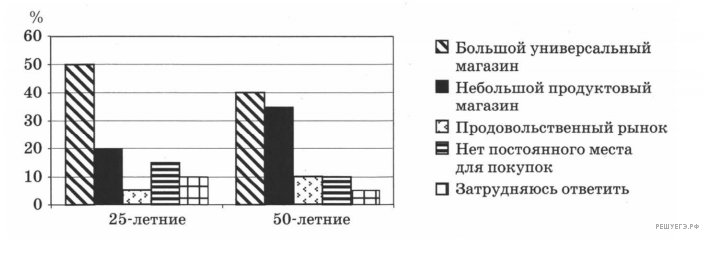 Найдите в приведённом списке выводы, которые можно сделать на основе таблицы, и запишите цифры, под которыми они указаны.1)  Доля тех, кто обычно покупает продукты в большом универсальном магазине, среди 50-летних больше, чем среди 25 летних.2)  Среди 25-летних тех, кто покупает продукты в небольшом продуктовом магазине, меньше тех, кто покупает продукты на продовольственном рынке.3)  Доля тех, кто затруднился с ответом, среди 25-летних больше, чем среди 50-летних.4)  Равные доли 50-летних респондентов отметили, что покупают продукты на продовольственном рынке и что у них нет постоянного места для покупок.5)  Доля тех, кто покупает продукты на продовольственном рынке, среди 50-летних больше, чем среди 25-летних.Ответ: ___________________________.10. Найдите в приведенном списке характеристики конституционной монархии. Запишите цифры, под которыми они указаны.1) глава государства — наследственный монарх, обладающий представительскими функциями2) высшую судебную власть осуществляет монарх3) законодательную власть осуществляет выборный парламент4) исполнительная власть принадлежит правительству5) представительские функции осуществляет председатель верхней палаты парламентаОтвет: ___________________________.11. В государстве Z существует частичный запрет на деятельность оппозиции. Какая дополнительная информация свидетельствует о том, что в государстве установился авторитарный политический режим? Запишите цифры, под которыми она указана.1) власть носит публичный характер2) сложилась система правоохранительных органов3) все стороны жизни подчинены единой идеологии4) существующая в стране оппозиция подконтрольна властям5) для удержания власти используются силовые структуры6) контроль над экономикой полностью централизованОтвет: ___________________________.12. Что из перечисленного относится к проявлениям конституционного принципа социального государства? Запишите цифры, под которыми они указаны.1)  запрет установления общеобязательной идеологии2)  равенство прав и свобод человека и гражданина независимо от пола, расы, национальности, языка3)  охрана труда и здоровья людей4)  гарантии единства экономического пространства5)  установление гарантированного минимального размера оплаты трудаОтвет: ___________________________.13. Установите соответствие между функциями и полномочиями и субъектами государственной власти Российской Федерации, реализующими эти полномочия: к каждой позиции, данной в первом столбце, подберите соответствующую позицию из второго столбца.Ответ: 14. Найдите в приведенном ниже списке признаки, характеризующие право. Запишите цифры, под которыми они указаны.1)  формулируется и поддерживается государством2)  существует в устной форме3)  за нарушение правовых норм следуют только меры общественного порицания4)  относится к нормативной системе общества5)  определяет границы должного поведения людейОтвет: ___________________________.15. Установите соответствие между правоотношениями и отраслями права, которые их регулируют: к каждой позиции, данной в первом столбце, подберите соответствующую позицию из второго столбца.Запишите в ответ цифры, расположив их в порядке, соответствующем буквам:Ответ16. В районном суде рассматривается иск гражданки Д об установлении отцовства гражданина К. в отношении её несовершеннолетнего сына. Найдите в приведённом списке термины, которые могут быть использованы при характеристике судебного разбирательства по этому делу, и запишите цифры, под которыми они указаны.1)  уголовный процесс2)  гражданский процесс3)  истец4)  подсудимый5)  потерпевший6)  ответчикОтвет: ___________________________.17. На графике изображено изменение ситуации на потребительском рынке бананов, доставляемых из-за рубежа в страну Z. Кривая спроса переместилась из положения D в положение D1 при неизменном предложении S. (На графике P  — цена товара; Q  — количество товара.)PDD1SQКак изменилась равновесная цена?Что могло вызвать изменение спроса? Укажите любое одно обстоятельство (фактор) и объясните его влияние на спрос. (Объяснение должно быть дано применительно к рынку, указанному в тексте задания.)Как изменятся предложение и равновесная цена на данном рынке, если вырастут таможенные тарифы на ввоз в страну бананов при прочих равных условиях?Ответ_____________________________________________________________________________________________________________________________________________________________________________________________________________________________________________________________________________________________________________________________________________________________________________________________________________________________________________________________________________________________________________________________________________________________________________________________________________18. В стране X каждые шесть лет происходят выборы в Законодательное собрание, каждые семь лет  — выборы главы государства. Основу экономики составляет промышленность, зарождается массовая культура. 1) К какому типу относится общество страны X? 2) Укажите два признака, по которым Вы это определили. 3) Назовите любые два признака особенностей экономической сферы общества данного типа, о которых не сказано в условии задачи. 4) Назовите любые два признака особенностей социальной сферы общества данного типа, о которых не сказано в условии задачи.Ответ_______________________________________________________________________________________________________________________________________________________________________________________________________________________________________________________________________________________________________________________________________________________________________________________________________________________________________________________________________________________________________________________________________________________________________________________________________________________________________________________________________________________________________________________________________________________________________________________________________________________________________________________19. Используя обществоведческие знания и факты общественной жизни, проиллюстрируйте примерами три любые возможности использования информационных технологий в области образования (всего три примера).Ответ_________________________________________________________________________________________________________________________________________________________________________________________________________________________________________________________________________________________________________________________________________________________________________________________________________________________________________________________________________20.  Используя обществоведческие знания, составьте сложный план, позволяющий раскрыть по существу тему «Деятельность человека». План должен содержать не менее трех пунктов, из которых два или более детализированы в подпунктах.Ответ____________________________________________________________________________________________________________________________________________________________________________________________________________________________________________________________________________________________________________________________________________________________________________________________________________________________________________________________________________________________________________________________________________________________________________________________________________________________________________________________________________________________________________________________________________________________________________________________________________________________________________________________________________________________________________________________________________________________________________________________________________________________________________________________________________________________________________________________________________________________21. В Конституции Российской Федерации закреплено равенство мужчин и женщин как значимая ценность общества. На основе положений Конституции Российской Федерации приведите три подтверждения этой характеристики.(Каждое подтверждение должно быть сформулировано как распространённое предложение с опорой на конкретное положение Конституции Российской Федерации.Обратите внимание на то, что правильное выполнение задания не требует указания в ответе номеров соответствующих статей Конституции РФ и дословного воспроизведения их содержания.)Ответ1)_______________________________________________________________________________________________________________________________________________________________________________________________________________________________________________________________________2)_______________________________________________________________________________________________________________________________________________________________________________________________________________________________________________________________________3)_______________________________________________________________________________________________________________________________________________________________________________________________________________________________________________________________________ХАРАКТЕРИСТИКАТИП ОБЩЕСТВАA)  сословная структура общества1)  аграрноеБ)   доминирование интенсивных технологий2)  индустриальноеB)   преобладание ручных орудий труда 3)  постиндустриальноеГ)  ведущая роль информации в жизни обществаАБВГПРИМЕРЫВИДЫ НАЛОГОВ И СБОРОВ В РФА) налог на доходы физических лицБ) акцизыВ) транспортный налогГ) государственная пошлинаД) земельный налогОтвет: 1) региональные2) местные3) федеральныеАБВГДФУНКЦИИ И ПОЛНОМОЧИЯ СУБЪЕКТЫ ГОСУДАРСТВЕННОЙ ВЛАСТИ РФА) назначение выборов Президента РФБ) утверждение военной доктриныВ) управление федеральной государственной собственностьюГ) разработка федерального бюджетаД) объявление амнистии1) Президент РФ2) Правительство РФ3) Государственная Дума4) Совет ФедерацииАБВГДПРАВООТНОШЕНИЯОТРАСЛИ ПРАВАА)  гражданин был принят на работу в должности механика1)  трудовое правоБ)  суд установил опеку над несовершеннолетним2)  семейное правоВ)  суд признал, что деяние было совершено в состоянии необходимой обороны3)  уголовное правоГ)  гражданину был предоставлен ежегодный отпускАБВГД